NAMES/NOMBRES RESEARCH ASSIGNMENT: YOUR NAMEAs we’ve learned in this story and others, names have meaning.  Sometimes, they have power. You will research the history and meaning of your name…all your names (many people have more than one name). You will need to use the Internet, look at books & family records, and have a discussion with your parents/grandparents about the history and origins of your name. Your project will be delivered to me on a two-slide Google Slide file.  All required information must be included if you hope to receive full credit. You will need to research ALL of your names – first name, middle name(s), and family name.  Each one will have historical value and importance.  SLIDE ONE – HISTORICAL INFORMATION: This slide contains the history of your names. Research the countries of origin.  Is this your “true” name, or is your name based on another name (for example, Nikki is a form of Nicole, which is a form of the English name Nicholas, which is a form of the Greek name Nikoloas). You must find ALL forms of your names, and the meanings behind your names (for example, ONE meaning of Nikoloas is “Victory of the People; there are others) Once you have discovered the historical backgrouds, analyze your name.  Tell me how your name represents you.  Is the historical info. accurate?  Are you “like” your name? SLIDE TWO – PERSONAL INFORMATION: Interview your parents/grandparents/other relatives to find out why you were given your name.  Are you named after anyone in the family?  Or, a family friend?  Why were you named after that person?  Or…are you the ONLY person in your family with your name.  The more information, the better your report will be. NOTE: If you need a third slide – that’s fine.  BUT no more than three.  AND ONLY if you have a ton of information.  Check with me before proceeding.  Your two-slide project is due by Friday, December 6th, by the end of class for on-time credit. The file name for online submission is:  FirstName<>LastName<>MYNAME via Google Classroom.  Images: Family crest or shield are fine.  This is not the place for family photos.  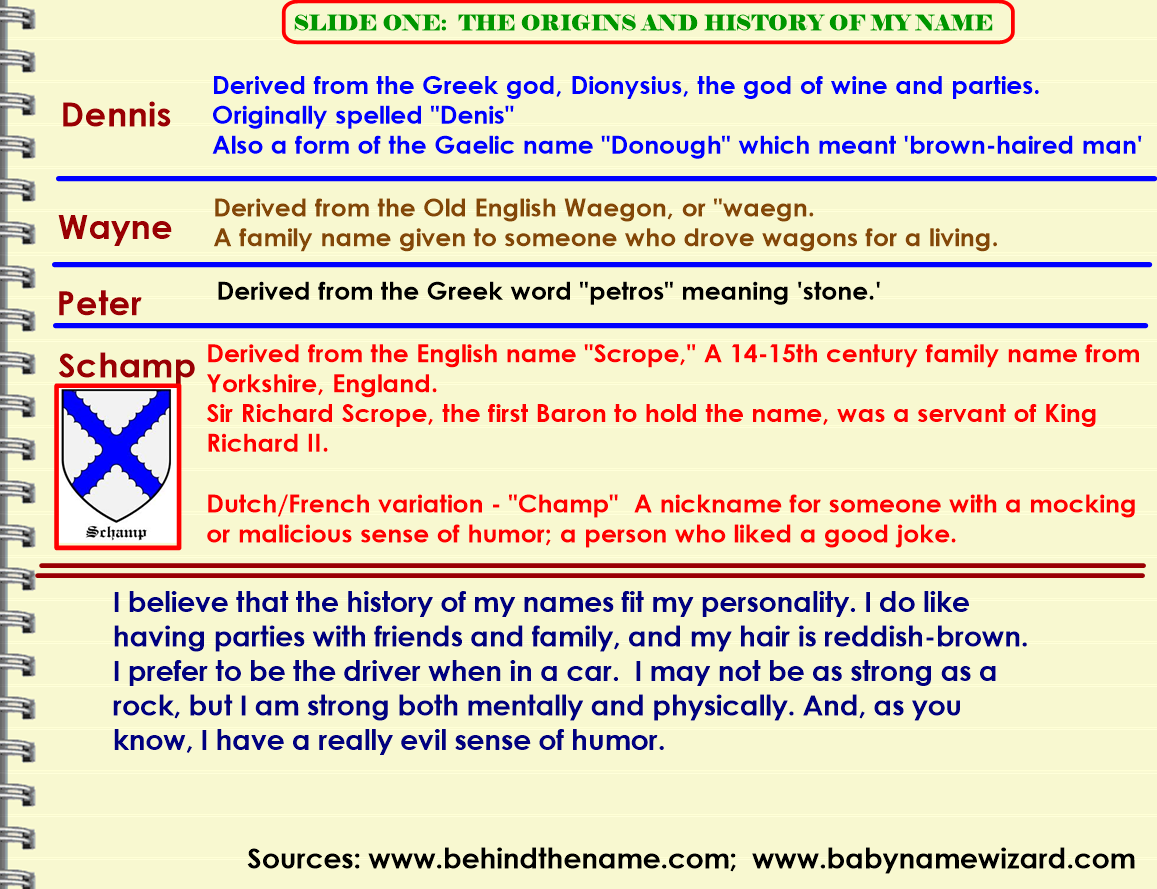 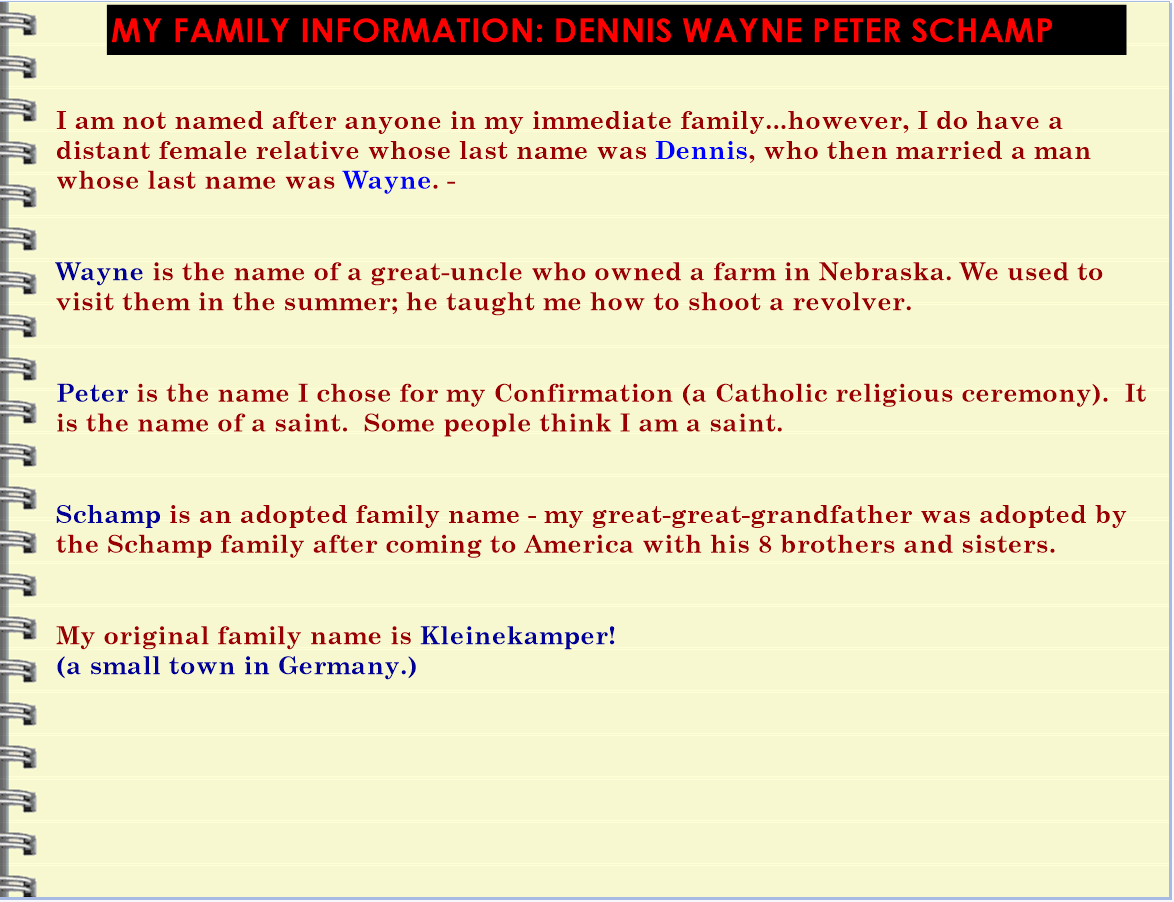 